Общероссийская общественная организация«Ассоциация медицинских сестер России»  Конференция: «Современные технологии функциональной диагностики»Дата проведения: 13.09.2023г.Место проведения: Онлайн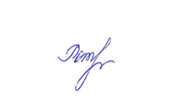 Председатель программного комитета,Главная медицинская сестра ГАУЗ ККДЦ имени И. А. Колпинского                         Г. В. Рожкова  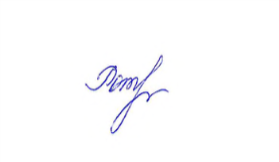 10.00-10.15Открытие конференцииПриветствияДружинина Тамара Васильевна, президент   Кемеровской региональной общественной организации «Профессиональная ассоциация медицинских сестер Кузбасса»Сергиенко Ирина Сергеевна, главный областной специалист по управлению сестринской деятельностью «Министерство здравоохранения Кузбасса»10.15-10.35Доклад: «Роль медицинской сестры отделения функциональной диагностики при проведении чрезпищеводной эхокардиографии». Слушателей познакомят с понятием чрезпищеводной эхокардиографией, этапами проведения исследования, значением работы медицинской сестры в  данной манипуляции. В докладе будут представлены материалы для дальнейшего использования в практической деятельности.Кузнецова Анастасия Вячеславовна, старшая медицинская сестра отделения функциональной диагностики ГАУЗ «Новокузнецкая городская клиническая больница №1 им. Г.П. Курбатова»10.35-10.55Доклад: «Значимость медицинской сестры при проведении исследования компьютерная электрокардиография»Лекция позволит слушателям   понять, что такое компьютерная электрокардиография, познакомиться с принципом работы,    преимуществом и ролью медицинской сестры в данном процессе.Решетникова Алена Александровна, медицинская сестра отделения функциональной диагностики ГАУЗ «Новокузнецкая городская клиническая больница №1 им. Г.П. Курбатова»10.55-11.05Дискуссия11.05-11.20Доклад: «Холтеровское мониторирование – современный метод диагностики заболеваний сердечно-сосудистой системы»Слушателей познакомят подробно с понятием холтеровского мониторирования, показаниями,  противопоказаниями и принципом работы медицинской сестры в соответствии с порядком проведения данного исследования. В докладе будут представлены материалы для дальнейшего использования в практической деятельности. Зелелутдинова Анна Александровна, медицинская сестра отделения функциональной диагностики ГАУЗ «Клинический консультативно-диагностический Центр им. И.А. Колпинского» г. Кемерово11.20-11.35Доклад: "Велоэргометрия   как метод исследования для выявления латентной коронарной недостаточности и определения толерантности к физической нагрузке" В докладе   подробно представлен материал  о методе  исследования для выявления латентной коронарной недостаточности, определения толерантности к физической нагрузке, показаниями,  противопоказаниями и принципом работы медицинской сестры в соответствии с порядком проведения данного исследования. Данный   материал можно применять для дальнейшего использования в практической деятельности. Зарубина Валентина Владимировна, медицинская сестра отделения функциональной диагностики ГАУЗ «Клинический консультативно-диагностический Центр им. И.А. Колпинского» г. Кемерово11.35-11.50Доклад "Особенности и качество подготовки детей при проведении ЭЭГ сна "В лекции подробно расскажут об особенностях проведения   и качестве подготовки детей к электроэнцефалографии сна. В докладе будут представлены материалы для дальнейшего использования в практической деятельности. Бескровных Ирина Станиславовна, старшая медицинская сестра отделения функциональной диагностики, ГАУЗ Кузбасская областная детская клиническая больница им. Ю. А. Атаманова, г. Кемерово11.50-12.00Дискуссия12.00-12.15Доклад: «Актуальные аспекты работы медицинской сестры при проведении функциональных методов исследований»В докладе отражены основные аспекты работы медицинской сестры при проведении функциональных методов исследования, функциональные обязанности медицинской сестры, артефактами записи, принципами подготовки к исследованиям. Данный материал может быть использован в практической деятельности. Кучкова Лариса  Валентиновна, старшая  медицинская сестра отделения функциональной диагностики ГАУЗ «Клинический консультативно-диагностический Центр им. И.А. Колпинского» г. Кемерово12.15-12.30ПОДВЕДЕНИЕ ИТОГОВ, ЗАКРЫТИЕ КОНФЕРЕНЦИИ